OGÓLNOPOLSKA STUDENCKO - DOKTORANCKA                       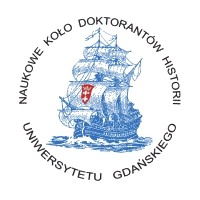 KONFERENCJA NAUKOWA     „Transport w dziejach – idee, kultura, historia” Edycja IIIGdańsk, 8 maja 2020 r. Formularz zgłoszeniowyImię i nazwisko (tytuł/stopień naukowy, rok studiów i kierunek):  …………………………………………………..……………………….……………………………… Instytucja:  …………………………………………………..……………………….……………………………… Temat wystąpienia (referat ok. 15–20 min.):  …………………………………………………..……………………….…………………………..….. Streszczenie wystąpienia:……………………………………………………………………………………………………………………………………………………………………………………………………………………………………………………………………………………………………………………………………………………………………………………………………………………………………………………………… ……………………………………………………………………………………………………………… ……………………………………………………………………………………………………………… ……………………………………………………………………………………………………………………………………………………………………………………………………………………………………………………………………………………………………………………………………………………………………………………………………………………………………………………………………………………………………………………………………………………………………………… Adres do korespondencji: Ulica/nr:  …………………………………………………..……………………….…………………………….……  Miejscowość oraz kod pocztowy:  ……………………………………………….…………..……………………….…………………..……..  Telefon / fax / e-mail:  …………………………………………………..……………………….………………………………   Dane do faktury:  Nazwa instytucji:  …………………………………………………..……………………….……………………………… Adres:  …………………………………………………..……………………….……………………………… NIP:  …………………………………………………..……………………….……………………………… ……………………………………….. (podpis) Opłata konferencyjna wynosi  45 zł/os.  Należy ją wnieść do 25 kwietnia 2020 r.  Tytuł wpłaty: 512-U000-KU0C-20Numer konta: 59 1240 1271 1111 0010 4368 2415Zgodnie z ogólnym rozporządzeniem o ochronie danych z dnia 27 kwietnia 2016 r. zwanym dalej RODO, informujemy, iż:Administratorem Pani/Pana danych osobowych jest Uniwersytet Gdański z siedzibą w (80-309) Gdańsku przy ul. Jana Bażyńskiego 8.Administrator powołał Inspektora Ochrony Danych, z którym można skontaktować się pod numerem telefonu (58) 523 24 59 lub adresem e-mail: poin@ug.edu.pl. Z Inspektorem Ochrony Danych można kontaktować się we wszystkich sprawach dotyczących przetwarzania danych osobowych oraz korzystania z praw związanych z ich przetwarzaniem.Pani/Pana dane osobowe przetwarzane będą w celu organizacji i przeprowadzenia konferencji pt.: "Transport w dziejach. Idee, kultura, historia” -  III edycji Ogólnopolskiej Studencko-Doktoranckiej Konferencji Naukowej. Podstawą prawną do przetwarzania Pani/Pana danych osobowych jest art. 6 ust. 1 lit. a RODO* – zgoda osoby której dane dotyczą.Podanie danych osobowych jest dobrowolne, ale niezbędne do realizacji celów, do jakich zostały zebrane. Niepodanie danych będzie skutkowało niezapisaniem danej osoby jako uczestnika ww. konferencji.Pani/Pana dane osobowe będą przetwarzane w imieniu Administratora przez upoważnionych pracowników wyłącznie w celach, o których mowa w ust. 3.Dane osobowe będą  przechowywane na podstawie zgody, w okresie jej obowiązywania jednak nie dłużej niż przez okres niezbędny do realizacji celów, wskazanych w ust. 3 tj. do dnia 30 stycznia 2021 roku.Odbiorcą Pani/Pana danych może być podmiot działający na zlecenie Administratora, tj. podmiot będący operatorem usługi pocztowej.Na zasadach określonych przez RODO* przysługuje Pani/Panu:prawo dostępu do treści swoich danych,prawo do ich sprostowania, gdy są niezgodne ze stanem rzeczywistym,prawo do ich usunięcia, ograniczenia przetwarzania, a także przenoszenia danych – w przypadkach przewidzianych prawem,prawo do wniesienia sprzeciwu wobec przetwarzania danych,prawo do wniesienia skargi do organu nadzorczego – prezesa Urzędu Ochrony Danych Osobowych, gdy uzna Pani/Pan, że przetwarzanie Pani/Pana danych osobowych narusza przepisy o ochronie danych osobowych,prawo do cofnięcia zgody w dowolnym momencie bez wpływu na zgodność z prawem przetwarzania, którego dokonano na podstawie zgody przed jej cofnięciem.* ROZPORZĄDZENIE PARLAMENTU EUROPEJSKIEGO I RADY (UE) 2016/679 z dnia 27 kwietnia 2016 r. w sprawie ochrony osób fizycznych w związku z przetwarzaniem danych osobowych i w sprawie swobodnego przepływu takich danych oraz uchylenia dyrektywy 95/46/WE (ogólne rozporządzenie o ochronie danych).Klauzula zgody Zgodnie z ogólnym rozporządzeniem o ochronie danych z dnia 27 kwietnia 2016 roku nie wyrażam/wyrażam* zgodę na przetwarzanie przez Uniwersytet Gdański moich danych osobowych 
w zakresie (imię i nazwisko, nazwa jednostki naukowej, kierunek i rok studiów (dot. studiujących), tytuł naukowy, adres e-mail, telefon kontaktowy, adres do korespondencji) w celu organizacji i przeprowadzenia konferencji pt.: "Transport w dziejach. Idee, kultura, historia” -  III edycji Ogólnopolskiej Studencko-Doktoranckiej Konferencji Naukowej. Ponadto oświadczam, iż zostałem  poinformowany o możliwości wycofania zgody w dowolnym momencie oraz, że jej wycofanie nie wpływa na zgodność z prawem przetwarzania, którego dokonano na podstawie zgody przed jej wycofaniem.* Należy zakreślić właściwe.                                                                                                  ..........................................................(podpis) 